Publication Facebook – La Courtoise Ressourcerie[INFO]Le réemploi plus vertueux que le recyclage avec La Courtoise Ressourcerie et ses deux établissements situés à Brignoles et Saint-Maximin.  Accès à la boutique du lundi au vendredi de 10h00 à 12h00 et 13h30 à 16h30 et le samedi de 9h00 à 12h00 et 14h00 à 17h00. 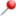   Les apports sont possibles du lundi au vendredi de 08H00 à 12H00 et de 13H30 à 16H30. Et le samedi de 09H00 à 12H00 et de 14H00 à 16H30.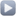   La collecte des encombrants et les débarras de maisons se poursuivent sur inscription obligatoire par téléphone au : 04.94.80.47.45.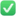 Venez nombreux découvrir ces lieux uniques à Saint-Maximin, chemin de Bonneval quartier La Courtoise et à Brignoles sur la route de Camps en face de l’Espace-triS Le Collet Rouge.